НАО «УНИВЕРСИТЕТ имени ШАКАРИМА города СЕМЕЙ»ЦЕНТР  ИННОВАЦИОННЫХ ОБРАЗОВАТЕЛЬНЫХ ТЕХНОЛОГИЙВЫПУСКНАЯ РАБОТАТема: «Активные методы работы на уроках «Самопознания»К защите допущен:	                                                                                                     Работу выполнил:________________________	                       Айтмухамед Ерлан(дата, подпись руководителя)Защита состоялась:                                              Научный руководитель:Турсунгожинова Г.С., и.о. доцента  к.псх.н. учебной кафедры психологииОтметка:____________Члены Комиссии:Беленко О.Г.        Оралканова И.А.Семей 2020 г.СодержаниеВВЕДЕНИЕПервый президент Республики Казахстан Назарбаев Н.А. поставил высокую задачу перед национальным образованием современных школьников. Нынешнее образование должно быть высококачественным, конкурентоспособным, таким, чтобы выпускники школ Казахстана смогли продолжить образование за рубежом. На сегодняшний день образование Республики перестраивается кардинально, внедряются активные методы обучения, в ходе которых предполагается, что учащиеся будут самостоятельно развивать функциональную грамотность, активно «добывать» знания, с огромным желанием развивать коммуникативные навыки общения со сверстниками, и творчески подходить к решению проблем.Переход на обновление содержания образования предъявляет новые требования к работе педагогов, обеспечение ими здоровьесберегающих технологий, компетентностный подход в обучении, развитие критического мышления и индивидуализации образовательного процесса. Целью   образования в рамках обновления является развитие личности детей, выявление его творческих возможностей, сохранение физического и психического здоровья. Проблема активности личности в обучении – одна из актуальных как в психологической, педагогической науке, так и в образовательной практике. В настоящее время перед учителем поставлены новые цели: формирование универсальных учебных действий и мотивации к обучению.Активное обучение подразумевает ряд подходов к преподаванию и учению, которые требуют от учащихся большего участия, чем пассивное слушание учителя. Эти подходы иллюстрируют идею о том, что обучение больше происходит в деятельности, нежели предваряет ее. Активные методы обучения – это система методов, обеспечивающих активность и разнообразие мыслительной и практической деятельности учащихся в процессе освоения учебного материала. Стандарт существенно изменяет роль учителя, которому необходимо выстраивать процесс обучения не только как систему усвоения знаний, умений и навыков, но и как процесс развития личности. Учитель должен организовывать процесс таким образом, чтобы дети задавались вопросами «Чему мне нужно научиться?», «Как мне этому научиться?». Обучение должно быть построено как процесс «открытия» каждым ребёнком конкретного знания. Из пассивного слушателя ученик должен превратиться в самостоятельную, критически мыслящую личность.Главная задача учителя – развить у обучающихся интерес к учению, научить учиться. Этому могут способствовать активные методы обучения, которые  строятся на практической направленности, игровом действе и творческом характере обучения, интерактивности, разнообразных коммуникациях, диалоге, использовании знаний и опыта обучающихся, групповой форме организации их работы, деятельностном подходе к обучению, движении и рефлексии. Ключевой фигурой нового содержания образования был и остаётся педагог. Компетентный специалист, владеющий всем арсеналом средств, социально зрелая, творческая личность, способная и стремящаяся к профессиональному самосовершенствованию.Успешной социализации учащихся в условиях среднего профессионального образования способствует овладение ключевыми компетентностями, которые осваиваются постепенно на каждой ступени образования.Обучение по обновленной программе поможет учащимся лучше адаптироваться в жизни, рационально применяя приобретенные знания в жизненных ситуациях. Следовательно, миссия образования заключается в воспитании гражданина страны, отвечающего всем требованиям нашего общества, в развитии личности учащегося на основе освоения способов деятельности.ПРИМЕНЕНИЕ АКТИВНЫХ МЕТОДОВ ОБУЧЕНИЯ НА УРОКАХ «САМОПОЗНАНИЯ»Главная задача современной школы – это раскрытие способностей каждого ученика, воспитание личности, готовой к жизни в высокотехнологичном, конкурентном мире. Школа должна подготовить выпускника, обладающего необходимым набором современных знаний, умений и качеств, позволяющих ему уверенно чувствовать себя в самостоятельной жизни. Проблема активизации познавательной деятельности школьников в педагогической науке является одной из ведущих форм деятельности ребенка, которая стимулирует учебную, на основе познавательного	 интереса. Поэтому  активизация  познавательной  деятельности  школьников составная    часть    совершенствования    методов    обучения (преподавания и учения).  Идея активизации обучения имеет большую историю. Еще в древние времена было известно, что умственная активность способствует лучшему запоминанию, более глубокому проникновению в суть предметов, процессов и явлений. В основе стремления к побуждению интеллектуальной активности лежат определенные философские взгляды. Постановка проблемных вопросов собеседнику и его затруднения в поисках ответов на них были характерны для дискуссий Сократа, этот же прием был известен в школе Пифагора.Один из первых сторонников активного учения был знаменитый чешский ученый Я.А.Коменский. За развитие умственных способностей ребенка и внедрение обучение исследовательского подхода вел борьбу французский философ Ж. Руссо  «Сделайте вашего ребенка, писал он, внимательным к явлениям природы. Ставьте доступные его пониманию вопросы и предоставьте ему решать их. Пусть он узнает не потому, что вы сказали, а что сам понял». Переходя к вопросу о роли деятельности в развитии школьника, следует выяснить, в какой деятельности происходит наиболее интенсивное его развитие как личности.Суть активизации учения школьника посредствам проблемного обучения заключается не в обычной умственной активность и мыслительных операциях по решению стереотипных школьных задач, она состоит в активизации его мышления, путем создания проблемных ситуаций, в формировании познавательного интереса и моделирования умственных процессов, адекватных творчеству. Активность учащегося в процессе обучения - волевое действие, деятельное состояние, которому свойственны глубокий интерес к учению, усиление инициативы и познавательной самостоятельности, напряжение умственных и физических сил для достижения поставленной в ходе обучения познавательной цели.Активные методы обучения — это такие методы обучения, при которых деятельность обучаемого носит продуктивный, творческий, поисковый характер. К активным методам обучения относят дидактические игры, анализ конкретных ситуаций, решение проблемных задач, обучение по алгоритму, мозговую атаку, внеконтекстные операции с понятиями и др.Термин «активные методы обучения» или «методы активного обучения» появился в литературе в начале 60-х годов ХХ века. Ю.Н. Емельянов использует его для характеристики особой группы методов, используемых в системе социально-психологического обучения и построенных на использовании ряда социально-психологических эффектов и феноменов (эффекта группы, эффекта присутствия и ряда других). Вместе с тем активными являются не методы, активным является именно обучение. Оно перестает носить репродуктивный характер и превращается в произвольную внутренне детерминированную деятельность учащихся по наработке и преобразованию собственного опыта и компетентности.При использовании активных методов обучения меняется роль ученика – из послушного «запоминающего устройства» он превращается в активного участника образовательного процесса. Эта новая роль и свойственные ей характеристики позволяют на деле формировать активную личность, обладающую всеми необходимыми навыками и качествами современного успешного человека.Активное обучение представляет собой такую организацию и ведение процесса обучения и воспитания, которая направлена на всемерную активизацию учебно-познавательной деятельности обучающихся посредством широкого, желательно комплексного, использования как педагогических (дидактических), так и организационно-управленческих средств. Активизация обучения может идти как посредством совершенствования форм и методов обучения, так и посредством совершенствования организации и управления образовательным процессом в целом.Организация образовательного процесса, использующего активные методы обучения, опирается на ряд принципов, к числу которых можно отнести принципы индивидуализации, гибкости, сотрудничества.Принцип индивидуализации предполагает создание системы многоуровневой подготовки воспитанников, учитывающей индивидуальные особенности обучающихся и позволяющей избежать уравниловки и предоставляющей каждому возможность максимального раскрытия способностей для получения, соответствующего этим способностям образования. Индивидуализация обучения может осуществляться по:- содержанию, когда обучающийся имеет возможность корректировки направленности получаемого образования;- по объему, что позволяет способным и заинтересованным слушателям более глубоко изучать предмет в познавательных, научных или прикладных целях (для этого также могут использоваться индивидуальные планы работы, договора о целевой подготовке, элективные дисциплины),- по времени, допуская изменение в определённых пределах регламента изучения определённого объёма учебного материала в соответствии с индивидуально-психологическими особенностями учащихся и формой их подготовки.Принцип гибкости требует сочетания вариативной подготовки, основанной на учете запросов заказчиков и пожеланий обучающихся, с возможностью оперативного, реализуемого непосредственно в процессе обучения, изменения её направленности. Варианты подготовки должны появляться и изменяться в соответствии с изменениями в социуме, что позволяет снизить инерционность системы образования.Принцип сотрудничества предполагает развитие отношений доверия, взаимопомощи, взаимной ответственности обучающихся и педагогов, а также развитие уважения, доверия к личности обучающегося, с предоставлением ему возможности для проявления самостоятельности, инициативы и индивидуальной ответственности за результат [4].Все методы активного обучения имеют ряд отличительных особенностей или признаков. Чаще всего, выделяют следующие признаки:Проблемности. Основная задача при этом состоит в том, чтобы ввести обучаемого в проблемную ситуацию, для выхода из которой (для принятия решения или нахождения ответа) ему не хватает имеющихся знаний, и он вынужден сам активно формировать новые знания с помощью ведущего (преподавателя) и с участием других слушателей, основываясь на известном ему чужом и своем профессиональном и жизненном опыте, логике и здравом смысле.Адекватности учебно-познавательной деятельности характеру приобретаемых практических задач и функций обучаемого. Благодаря его реализации возможно формирование эмоционально-личностного восприятия обучающимися учебного материала.Взаимообучения. Стержневым моментом многих форм проведения занятий с применением АМО обучения является коллективная деятельность и дискуссионная форма обсуждения. Многочисленные эксперименты по развитию интеллектуальных возможностей, учащихся показали, что использование коллективных форм обучения оказывало даже большее влияние на их развитие, чем факторы чисто интеллектуального характера.Индивидуализации. Требование организации учебно-познавательной деятельности с учетом индивидуальных способностей и возможностей обучающегося. Признак также подразумевает развитие у обучающихся механизмов самоконтроля, саморегуляции, самообучения.Исследования изучаемых проблем и явлений. Реализация признака позволяет обеспечить формирование отправных начальных моментов навыков, необходимых для успешного самообразования, основанного на умении анализировать, обобщать, творчески подходить к использованию знаний и опыта.Непосредственности, самостоятельности взаимодействия обучающихся с учебной информацией. При традиционном обучении педагог (равно как и весь используемый им комплекс дидактических средств) исполняет роль «фильтра», пропускающего через себя учебную информацию. При активизации обучения – педагог отходит на уровень обучающихся и в роли помощника участвует в процессе их взаимодействия с учебным материалом, в идеале преподаватель становится руководителем их самостоятельной работы, реализуя принципы педагогики сотрудничества.Мотивации. Активность как индивидуальной и коллективной самостоятельной и специально организованной учебно-познавательной деятельности обучающихся, развивается и поддерживается системой мотивации. При этом к числу используемых преподавателем мотивов, обучающихся выступают: творческий характер учебно-познавательной деятельности, состязательность, игровой характер проведения занятий, эмоциональная вовлеченность.Таким образом, термин «активные методы обучения» является своеобразным родовым обозначением специфических групповых методов обучения, получивших широкое распространение во второй половине ХХ века и дополняющих традиционные методы, прежде всего, объяснительно иллюстративные методы обучения, посредством изменения позиции учащихся с пассивно потребительской на активно преобразующую. Количество активных методов обучения достаточно велико. Поэтому для их характеристики обратимся к вопросам классификации активных методов обучения.Классификация активных методов обучения.Активные методы обучения подразделяются на две большие группы: групповые и индивидуальные. Групповые методы обучения применимы одновременно к некоторому числу участников (группе), индивидуальные - к конкретному человеку, осуществляющему подготовку вне непосредственного контакта с другими учащимися.Различные авторы классифицируют активные методы обучения по разным основаниям, выделяя разное количество групп.Можно условно объединить активные групповые методы в три основных блока (Ю.Н. Емельянов):- дискуссионные методы (групповая дискуссия, разбор казусов из практики, анализ ситуаций морального выбора и др.);- игровые методы: дидактические и творческие игры, в том числе деловые (управленческие) игры, ролевые игры (поведенческое научение, игровая психотерапия, психодраматическая коррекция); контригра (трансактный метод осознания коммуникативного поведения);- сенситивный тренинг (тренировка межличностной чувствительности и восприятия себя как психофизического единства).Можно основные методы активного обучения подразделять по основным направлениям (С.В. Петрушин): по характеру учебно-познавательной деятельности, по типу деятельности участников в ходе поиска решения задач, по численности участвующих.По характеру учебно-познавательной деятельности методы активного обучения подразделяют на:имитационные методы, базирующиеся на имитации деятельности, и не имитационные. Особенность имитационных методов — разделение их на игровые и неигровые. Методы, при реализации которых обучаемые должны играть определенные роли, относятся к игровым. При этом к неигровым относят анализ конкретных ситуаций, действия по инструкции и т. д. Особенность не имитационных методов – отсутствие модели изучаемого процесса или деятельности.По типу деятельности участников в ходе поиска решения задач выделяют методы, построенные на: ранжировании по различным признакам предметов или действий; оптимизации процессов и структур; проектировании и конструировании объектов; выборе тактики действий в управлении, общении и конфликтных ситуациях; решении инженерно-конструкторской, исследовательской, управленческой или социально-психологической задачи; демонстрации и тренинг навыков внимания, выдумки, оригинальности, быстроты мышления и другие.По численности участвующих выделяют: индивидуальные, групповые, коллективные методы.Выделяются три основных типа методов активного обучения (Воронова А.А.).- Метод анализа конкретных ситуаций. Ситуации могут быть различными по дидактической направленности и используются в соответствии с задачей, которая ставится ведущим перед группой: это может быть иллюстрация, какой-то конкретный случай, предлагаемый ведущим для демонстрации теоретического материала; упражнение, где участники должны выделить и запомнить какие-то элементы; оценка, в которой предлагаемая проблема уже решена, а участникам предлагается оценить ее; проблема, перед группой ставится ряд вопросов, которые надо проанализировать и решить.- Социально-психологический тренинг, где тренер не осуществляет лидирующей функции, а играет роль доброжелательного наблюдателя, обеспечивает субъектно-субъектный характер общения участников.- Игровое моделирование или имитационные игры подразделяются на деловые, где заранее задана имитационная модель, и организационные, где участники сами выбирают систему решений.Существует также классификация АМО, предполагающая членение их на четыре группы, объединяющей групповые и индивидуальные формы занятий, при главенстве первых.- Дискуссионные методы (свободные и направленные дискуссии, совещания специалистов, обсуждение жизненных и профессиональных казусов и т.п.), построенные на живом и непосредственном общении участников, при пассивно отстраненной позиции ведущего, выполняющего функцию организации взаимодействия, обмен мнениями, при необходимости управление процессами выработки и принятия группового решения.- Игровые методы (деловые, организационно-деятельностные, имитационные, ролевые игры, психодрама, социадрама и др.), использующие все или несколько важнейших элементов игры (игровой ситуации, роли, активном проигрывании, реконструкции реальных событий и т.п.) и направленные на обретение нового опыта, недоступного человеку по тем или иным причинам.- Рейтинговые методы (рейтинги эффективности, рейтинги популярности), активизирующие деятельность учащихся за счет эффекта соревнования,- Тренинговые методы (поведенческие и личностно ориентированные тренинги), направленные на оказание стимулирующего, корректирующего, развивающего воздействия на личность и поведение участников.Каждая группа АМО предполагает специфическую организацию взаимодействия участников, пребывающих в позиции учащихся, и обладает своими специфическими особенностями. Таким образом, в настоящее время не существует единого взгляда на проблему классификации методов обучения, и любая из рассмотренных классификаций имеет как преимущества, так и недостатки.Уроки с использованием активных методов обучения интересны не только для учащихся, но и для учителей. Но бессистемное, непродуманное их использование не дает хороших результатов. Поэтому очень важно, активно разрабатывать и внедрять в урок свои авторские игровые методы в соответствии с индивидуальными особенностями своего класса. Таким образом, использование активных методов обучения позволяет обеспечить эффективную организацию и последовательное осуществление игрового образовательного процесса для достижения высокой заинтересованности и вовлеченности обучающихся в учебную, проектную, исследовательскую деятельность; формирования качеств личности, нравственных установок, ценностных ориентиров, соответствующих ожиданиям и потребностям обучающихся, родителей, общества.АКТИВНЫЕ МЕТОДЫ ОБУЧЕНИЯ ЧЕРЕЗ ОРГАНИЗАЦИЮ ИГРОВОЙ ДЕЯТЕЛЬНОСТИ УЧАЩИХСЯСтратегия активного обучения разработана группой специалистов  «Фонда Образования для Демократии», центр которого находится в Польше, базируется на теории американского исследователя профессора Д. Колба. Белоруссия, Украина, Польша, Германия и др. страны Евросоюза применяют активные методы обучения для тренировки космонавтов, разведывательных групп, для умения принимать групповые решения в разных условиях, в том числе и экстремальных. Есть различные варианты применения активных методов обучения в средней школе. Наша творческая группа видит целесообразность применения технологии «Активные методы обучения» в процессе обучения в том, что она позволяет активизировать процесс развития у учащихся коммуникативных навыков, учебно-информационных и учебно-организационных умений.Американские социологи проводили исследования и обратились к молодым людям из разных стран, недавно окончивших школу, и предложили ряд вопросов из разных областей наук. Только 10%  опрошенных, правильно ответили на вопросы. Результаты этого исследования подтолкнули сделать вывод: школа, независимо от того, в какой стране она находится, учит успешно только 1 из 10 учащихся. Как бы мы ни старались – обучаются успешно только 10%. Почему? Исследования показали, что человек запоминает только 10% того, что он читает, 20% того, что слышит, 30% того, что видит. 50% запоминается из того, что мы видим и слышим, просматривая фильмы, бывая на выставках и экскурсиях. 70% мы запоминаем из того, что говорим, участвуя в дискуссиях. И только, когда мы говорим и участвуем в реальной деятельности, сами выносим решения, делаем выводы и прогнозируем дальнейшую деятельность, только тогда мы запоминаем на 90%. Объяснение простое: только 10% людей способны учиться с книгой в руках. Значит, только десяти процентам учащихся приемлемы методы в традиционной школе, остальные 90% способны учиться, но не с книгой в руках, по-другому: своими поступками, реальными делами, всеми органами чувств, т.е. способы познания у разных людей разные.Активные методы обучения ставят ученика в новую позицию, когда он перестаёт быть «пассивным сосудом», который мы наполняем знаниями, и  становится активным участником образовательного процесса. Раньше ученик полностью подчинялся учителю, теперь от него ждут активных действий, мыслей, идей и сомнений.Активные методы обучения предполагают групповую форму работы.Концептуальные позиции активных методов обучения.Технология активных методов обучения основана на коллективной деятельности и направлена на: взаимное обогащение учащихся в группе; организацию совместных действий, ведущих к активизации учебно-познавательных процессов;распределение начальных действий и операций;коммуникацию, общение, без которых невозможны распределение, обмен и взаимопонимание;обмен способов действия для решения проблемы;взаимопонимание, которое диктуется характером включения учащихся в совместную деятельность;рефлексию, через которую устанавливается отношение участника к собственному действию и обеспечивается адекватная коррекция этого действия.Педагогика игры собирает идеи, которые облегчают контакты в группе, обмен мыслей и чувств, понимание конкретных проблем и поиск способов их решения. Она несёт вспомогающую функцию во всём процессе обучения. Заданием педагогики игры является предоставление методик, которые помогают в работе группы и образуют атмосферу, благодаря которой участники чувствуют себя безопасно и хорошо. Педагогика игры помогает ведущему реализовать различные потребности участников: потребность в движении, переживаниях, преодоление боязни, желании быть с другими людьми. Она также помогает перебороть робость, застенчивость, а также существующие общественные стереотипы. Деятельность данного типа может принести много удовлетворения, она даёт радость и удовлетворение в результате открытости всех и общих переживаний. Принципы педагогики игры: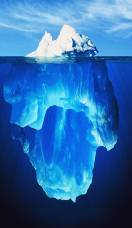 1.Добровольность участия. 2. Избегать соперничества и освобождать положительные эмоции.3. Разнообразие используемых форм.4. Обращение внимания на все уровни коммуникации.3. ИНТЕРАКТИВНЫЕ МЕТОДЫ ОБУЧЕНИЯ НА УРОКАХ САМОПОЗНАНИЯ
ИМ начала образовательного мероприятия 
Такие методы, как «Мой цветок», «Галерея портретов», «Поздоровайся локтями», «Поздоровайся глазами», «Измерим друг друга» или «Летающие имена» эффективно и динамично помогут вам начать урок, задать нужный ритм, обеспечить рабочий настрой и хорошую атмосферу в классе.Метод «Поздоровайся локтями» Цель – Встреча друг с другом, приветствие, знакомство 
Численность - весь класс. Подготовка: Следует отставить в сторону стулья и столы, чтобы ученики могли свободно ходить по помещению. Проведение: 
Учитель просит учеников встать в круг. Затем он предлагает им рассчитаться на первый-второй-третий и сделать следующее: • Каждый «номер первый» складывает руки за головой так, чтобы локти были направлены в разные стороны; • Каждый «номер второй» упирается руками в бедра так, чтобы локти также были направлены вправо и влево; • Каждый «номер третий» нагибается вперед, кладет ладони на колени и выставляет локти в стороны. Учитель говорит обучающимся, что на выполнение задания им дается только пять минут. За это время они должны поздороваться с как можно большим числом одноклассников, просто назвав свое имя и коснувшись друг друга локтями. Через пять минут ученики собираются в три группы так, чтобы вместе оказались соответственно первые, вторые и третьи номера. После этого они приветствуют друг друга внутри своей группы. Примечание: Эта смешная игра позволяет весело начать урок, размяться перед более серьезными упражнениями, способствует установлению контакта между учениками.Метод "Здороваемся глазами"Цель: приветствие, создание положительного настроя на работу
- Сейчас я с каждым из вас поздороваюсь. Но поздороваюсь не словами, а молча - глазами. При этом постарайтесь глазами показать, какое у вас сегодня настроение.ИМ выяснение целей, ожиданий и опасений \Такие методы, как «Список покупок», «Дерево ожиданий», «Что у меня на сердце», «Разноцветные листы» позволяют эффективно провести выяснение ожиданий и опасений и постановку целей обучения.Метод «Фруктовый сад» Цель – учителю (классному руководителю) результаты применения метода позволят лучше понять класс и каждого ученика, полученные материалы учитель (классный руководитель) сможет использовать при подготовке и проведении уроков (внеклассных мероприятий) для обеспечения личностно-ориентированного подхода к обучающимся. Обучающимся данный метод позволит более четко определиться со своими образовательными целями, озвучить свои ожидания и опасения, с тем, чтобы педагоги могли их знать и учитывать в образовательном процессе. Численность – весь класс. Подготовка: Заготовленные заранее из цветной бумаги шаблоны яблок и лимонов, фломастеры, плакат, скотч. Проведение: 
Заранее готовятся два больших плаката с нарисованным на каждом из них деревом. Одно дерево подписано «Яблоня», второе – «Лимонное дерево».Обучающимся раздаются также заранее вырезанные из бумаги крупные яблоки и лимоны. Учитель (классный руководитель) предлагает обучающимся попробовать более четко определить, что они ожидают (хотели бы получить) от обучения и чего опасаются. Ожиданий и опасений может быть несколько. К числу ожиданий/опасений относятся формы и методы обучения, стиль и способы работы на уроках, атмосфера в классе, отношение учителей и одноклассников и т.д. Свои ожидания ученикам предлагается записать на яблоках, а опасения – на лимонах. Те, кто записал, подходят к соответствующим деревьям и при помощи скотча прикрепляют фрукты к ветвям. После того, как все ученики прикрепят свои фрукты к деревьям, учитель озвучивает их. После озвучивания ожиданий и опасений можно организовать обсуждение и систематизацию сформулированных целей, пожеланий и опасений. В процессе обсуждения возможно уточнение записанных ожиданий и опасений. В завершении метода учитель подводит итоги выяснения ожиданий и опасений. Примечание: Перед началом выяснения ожиданий и опасений учитель объясняет, почему важно выяснить цели, ожидания и опасения. Приветствуется, когда учитель (классный руководитель) также участвует в процессе, озвучивая свои цели, ожидания и опасения.Метод «Что у меня на сердце»Подготовка: ученикам раздаются вырезанные из бумаги сердечки.- Иногда мы можем услышать в общении друг с другом такие слова «у меня легко на сердце» или «у меня тяжело на сердце». Начиная любое дело, человек имеет ожидания и опасения. Ожидания напоминают нам что-то лёгкое, воздушное, а опасения – тяжёлое. Давайте определим с вами, когда и почему на уроке может быть на сердце тяжело, а когда легко, и с чем это связано. Для этого на одной стороне сердечка напишите причины, отчего у вас на сердце, сейчас тяжело, и причины, отчего у вас на сердце легко.В конце занятия мы вернёмся к этим сердечкам и узнаем, подтвердились ли ваши опасения или вам было уютно и комфортно на уроке.Упражнение "Лицензия на приобретение знаний"Выполняя это упражнение, участники группы могут сформулировать для себя, чему они хотели бы научиться и что побуждает их к этому. Они также имеют возможность осознать как желательные, так и нежелательные последствия своего обучения. Кроме того, они могут понять, какие знания им нужны, а для какого вида обучения время еще не пришло. Это упражнение поможет участникам подойти к обучению более осмысленно и ответственно, научиться учитывать и продуктивно использовать свое внутреннее сопротивление, которое неизбежно возникает при освоении нового.- Подумайте, пожалуйста, чему вам хочется научиться, а затем о том, к чему вы уже готовы, а к чему - нет. А теперь составьте себе "Лицензию на приобретение знаний".Вопросы для анализа:- Соответствует ли мое желание учиться моему возрасту?- Соответствует ли оно моим жизненным целям?- Соответствует ли оно моей текущей жизненной ситуации?Укажите также, что ограничивает возможности вашего обучения. Запишите, чему вы пока не разрешаете себе учиться. Дайте обоснование, снова ответив себе на три приведенных выше вопроса.И в заключение определите и отметьте, какая "инстанция" выдала вам эту лицензию. Быть может, ваш собственный внутренний голос привел вас к такому решению? Или это ожидания вашей семьи? Или что-либо другое?ИМ презентации учебного материала В процессе урока учителю регулярно приходится сообщать новый материал обучающимся. Такие методы, как «Инфо-угадайка», «Кластер»,«Мозговой штурм» позволят вам сориентировать обучающихся в теме, представить им основные направления движения для дальнейшей самостоятельной работы с новым материалом. 
Вместо привычного устного рассказа учителя о новой теме можно использовать следующий метод представления нового материала: Метод «Инфо-угадайка» Цели : представление нового материала, структурирование материала, оживление внимания обучающихся. Группы: все участники. Материал: подготовленный лист ватмана, цветные маркеры. Проведение: Учитель называет тему своего сообщения. На стене прикреплен лист ватмана , в его центре указано название темы. Остальное пространство листа разделено на секторы, пронумерованные, но пока не заполненные. Начиная с сектора 1, учитель вписывает в сектор название раздела темы, о котором он сейчас начнет говорить в ходе сообщения. Обучающимся предлагается обдумать, о каких аспектах темы, возможно, далее пойдет речь в докладе. Затем учитель раскрывает тему, а в сектор вписываются наиболее существенные моменты первого раздела (можно записывать темы и ключевые моменты маркерами разных цветов). Они вносятся на плакат по ходу сообщения. Закончив изложение материала по первому разделу темы, учитель вписывает во второй сектор название второго раздела темы, и так далее. Таким образом, наглядно и в четко структурированном виде представляется весь новый материал, выделяются его ключевые моменты. Существующие на момент начала презентации "белые пятна" по данной теме постепенно заполняются. В конце презентации учитель задает вопрос, действительно ли им были затронуты все ожидавшиеся разделы, и не осталось ли каких-то не упомянутых аспектов темы. После презентации возможно проведение краткого обсуждения по теме и, при наличии вопросов у обучающихся, учитель дает ответы на них. Этот метод изложения материала помогает обучающимся следить за аргументацией учителя и видеть актуальный в данный момент рассказа аспект темы. Отчетливое разделение общего потока информации способствует лучшему восприятию. "Белые пятна" стимулируют - многие участники начнут обдумывать, какими будут следующие, пока не обозначенные разделы темы.Метод «Мозговой штурм»«Мозговой штурм» – метод продуцирования новых идей для решения научных и практических проблем. Его цель – организация коллективной мыслительной деятельности по поиску нетрадиционных путей решения задач.«Учебный мозговой штурм» обычно проводится в группах численностью 5-7 человек.Первый этап - создание банка идей, возможных решений проблемы.Принимаются и фиксируются на доске или плакате любые  предложения. Критика и комментирование не допускаются. Регламент – до 15 минут.Второй этап – коллективное обсуждение идей и предложений. На этом этапе главное – найти рациональное в любом из предложений, попытаться совместить.Третий этап - выбор наиболее перспективных решений с точки зрения имеющихся на данный момент ресурсов. Этот этап может быть даже отсрочен во времени и проведен на следующем уроке.Проблема, формулируемая на занятии по методике мозгового штурма, должна иметь теоретическую или практическую актуальность и вызывать активный интерес школьников. Общим требованием, которое необходимо учитывать при выборе проблемы для мозгового штурма является возможность многих неоднозначных вариантов решения проблемы, которая выдвигается перед учащимися как учебная задача.Метод «Составление кластера»  Смысл этого приема заключается в попытке систематизировать имеющиеся знания по той или иной проблеме.Кластер - это графическая организация материала, показывающаясмысловые поля того или иного понятия. Слово кластер в переводе означает пучок, созвездие. Ученик записывает в центре листа ключевое понятие, а от него рисует стрелки-лучи в разные стороны, которые соединяют это слово с другими, от которых в свою очередь лучи расходятся далее и далее.Кластер может быть использован на самых разных стадиях урока.На стадии вызова - для стимулирования мыслительной деятельности.На стадии осмысления - для структурирования учебного материала.На стадии рефлексии - при подведении итогов того, что учащиеся изучили.Кластер может быть использован также для организации индивидуальной и групповой работы как в классе, так и дома.Метод «Пометки на полях» или «Инсерт».  Этот прием является средством, позволяющим    ученику отслеживать свое понимание прочитанного задания, текста. Технически он достаточно прост. Учеников надо познакомить с рядом маркировочныхзнаков и предложить им по мере чтения ставить их карандашом на полях специально подобранного и распечатанного текста. Помечать следует,  отдельные задания или предложения в тексте.Пометки должны быть следующие:Знаком «галочка» (+) отмечается в тексте информация, которая уже известна ученику. Он ранее с ней познакомился.Знаком «плюс» (-) отмечается новое знание, новая информация. Ученик ставит этот знак только в том случае, если он впервые встречается с прочитанным заданием, текстом.Знаком «вопрос» (?) отмечается то, что осталось непонятным ученику и требует дополнительных сведений, вызывает желание узнать подробнее.Знаком «восклицательный знак» (!) отмечается то, что учеников удивило.Данный прием требует от ученика не просто читать, а вчитываться в задание, в текст, отслеживать собственное понимание в процессе чтения задания, текста или восприятия любой иной     информации. На практике ученики просто пропускают то, что не поняли. И в данном случае маркировочный знак «вопрос» обязывает их быть внимательным и отмечать непонятное. Использование маркировочных знаков позволяет соотносить новую информацию с имеющимися представлениями.Вопросы, заданные учениками по той или иной теме, приучают их осознавать что знания, полученные на уроке, не конечны, что многое остается «за кадром». А это стимулирует учеников к поиску ответа на вопрос, обращению к разным источникам информации: можно спросить у родителей, что они думают по этому поводу, можно поискать ответ в дополнительной литературе, можно получить ответ от учителя на следующем уроке.Например.  На листочках  дан  текст.  Ребёнку  проговаривается  инструкция. 	Прием составления маркированной таблицы «ЗУХ»Одной из возможных форм контроля эффективности чтения с пометкамиявляется составление маркировочной таблицы. В ней три колонки, знаю, узнал новое, хочу узнать подробнее (ЗУХ).Маркировочная таблица ЗУХЗнаюУзналХочу узнатьВ каждую из колонок необходимо разнести в чтения задания, текста следует только своими словами, не цитируя учебник или иной текст, с которым работали. Прием «Маркировочная таблица» позволяет учителю проконтролировать работу каждого ученика с текстом учебника и поставить отметку за работу на уроке.Если позволяет время, таблица заполняется прямо на уроке, а если нет, то можно предложить завершить ее дома, а на данном уроке записать в каждой колонке по одному или два тезиса или положения. Метод «Написание синквейна»В чем смысл этого методического приема? Составление синквейна требует от ученика в кратких выражениях резюмировать учебный материал, информацию. Это форма свободного творчества, но по определенным правилам. Правила написания синквейна таковы:На первой строчке записывается одно слово - существительное. Это и есть       тема синквейна.На второй строчке надо написать два прилагательных, раскрывающих тему синквейна.На третьей строчке записываются три глагола, описывающих действия, относящиеся к теме синквейна.На четвертой строчке размещается целая фраза, предложение, состоящее из нескольких слов, с помощью которого ученик высказывает свое отношение к теме. Это может быть крылатое выражение, цитата или составленная учеником фраза в контексте с темы.Последняя строчка - это слово-резюме, которое дает новую интерпретацию темы, позволяет выразить к ней личное отношение. Понятно, что тема синквейна должна быть по - возможности, эмоциональной.Знакомство с синквейном проводится по следующей процедуре:1. Объясняются правила написания синквейна2. В качестве примера приводятся несколько синквейнов.3. Задается тема синквейна.4. Фиксируется время на данный вид работы.5. Заслушиваются варианты синквейнов по желанию учеников.Такой синквейн, который мы составили, используется на уроках русского языка при изучении «словарных слов»:ДорогаШирокая, извилистаяВедёт, бежит, поворачиваетПо извилистой дорожке бегут ребята.Шоссе.- Использовать синквейн удобно на уроках литературного чтения для составления характеристики герою.Илья Муромец.Могучий, храбрый.Ехал, сражался, победил.Всем людям радость дарил.Герой!С помощью данного метода достигаем: выделение частей речи, работа над синонимами, обогащение  словарного запаса детей.Метод «Верные – неверные утверждения»Используется на стадии вызова, предлагается несколько утверждений по  ещё не  изученной теме. Дети выбирают «верные» утверждения, полагаясь на собственный опыт или просто угадывая.   	Идёт настраивание на изучение новой темы, выделяются ключевые моменты.  На одном  из следующих уроков  возвращаемся к этому приёму, чтобы выяснить какие  из утверждений были верными, можно на стадии рефлексии. Тема «Местоимение».Здесь написаны  только  местоимения: она,   к нему, один, я, они, со мной.В предложении  местоимения бывают только подлежащим.В предложении местоимения бывают второстепенным членом или подлежащимМестоимения могут быть 1, 2 или 3 лица.Местоимения изменяются по падежам и числам.В предложении « Долго у моря ждал он ответа, не дождался, к старухе вернулся» местоимение является второстепенным членом. 	Метод «Написание эссе»Смысл этого приема можно выразить следующими словами: «Япишу для того, чтобы понять, что я думаю». Это свободное письмо на заданную тему, в котором ценится самостоятельность, проявление индивидуальности, дискуссионность, оригинальность решения проблемы, аргументации. Обычно эссе пишется прямо в классе после обсуждения проблемы и по времени занимает не более 5 минут.Метод «Лекция со стопами»  Лекция - хорошо знакомый и часто используемый педагогический метод . Особенности ее использования заключается в том, что она читается дозировано. Послекаждой смысловой части обязательно делается остановка. Во время«стопа» идет обсуждение или проблемного вопроса, или коллективный поиск ответа на основной вопрос темы, или дается какое-то задание, которое выполняется в группах или индивидуально.ИМ организации самостоятельной работы над темойДля представления материала самостоятельной работы обучающихся – «Инфо-карусель», «Автобусная остановка», «Ярмарка».Метод «Автобусная остановка»Цель: научиться обсуждать и анализировать заданную тему в малых группах.
Группы: 5-7 человек
Численность: весь класс
Время: 20-25 мин.
Материал: листы большого формата (ватман, плакат, блокнот для флипчата), фломастеры.
Проведение:Учитель определяет количество обсуждаемых вопросов новой темы (оптимально 4-5). Участники разбиваются на группы по числу вопросов (5-7 человек в каждой).Группы распределяются по автобусным остановкам. На каждой остановке (на стене или на столе) расположен лист большого формата с записанным на нем вопросом по теме. Учитель ставит задачу группам – записать на листе основные моменты новой темы, относящиеся к вопросу. В течение 5 минут в группах обсуждаются поставленные вопросы и записываются ключевые моменты. Затем по команде учителя группы переходят по часовой стрелке к следующей автобусной остановке.Знакомятся с имеющимися записями и, при необходимости, дополняют их в течение 3 минут. Исправлять существующие записи, сделанные предыдущей группой нельзя. Затем следующий переход к новой автобусной остановке и еще 3 минуты на знакомство, обсуждение и добавление своих записей. Когда группа возвращается к своей первой остановке, она в течение 3 минут знакомится со всеми записями и определяет участника группы, который будет представлять материал. После этого каждая группа презентует результаты работы по своему вопросу. В завершении учитель резюмирует сказанное всеми группами, при необходимости вносит коррективы и подводит итоги работы.Примечание: Желательно организовать автобусные остановки (прикрепить листы с вопросами) в разных углах учебной комнаты, чтобы в процессе обсуждения группы не мешали друг другу. Вопросы изучаемой темы можно стилизовать под названия автобусных остановокМетод «Инфо-карусель»На разных столах раскладывается информационный материал, связанный с темой урока. Класс разбивается на малые группы по числу столов. Каждая группа за своим столом знакомится с информацией и выполняет поставленные задания. По истечению отведённого времени каждая группа заканчивает работу за своим столом и переходитк другому. Группы работают до тех пор, пока каждая из них не побывает за каждым информационным столом. На столах помимо информации лежат чистые листы, на которых малые группы записывают свои соображения. Таким образом, группы работают совместно, хотя и не в контакте друг с другом.ИМ презентации результатов практической работыМетод «На линии огня»Участники делятся на две группы. Одна группа отвечает за аргументы «за», другая за аргументы «против». Группы начинают дискуссию по предлагаемому вопросу или тезису. Каждая группа пытается убедить друг друга в своей правоте.АМ подведение итогов занятия.Завершить урок, внеклассное мероприятие можно, применив такие методы, как «Ромашка», «Мухомор», «Мудрый совет», «Итоговый круг».Метод «Ромашка».Дети отрывают лепестки ромашки, по кругу передают разноцветные листы и т.д. и отвечают на главные вопросы, относящиеся к теме урока, мероприятия, записанные на обратной стороне.Метод «Ресторан»Цель: Выяснить получить обратную связь от учеников от прошедшего урока.
Время: 5 мин. на подготовку; 1-3 мин. каждому участнику (на ответ).Численность: Все ученики
Материал: лист большого формата, фломастеры, скотч, цветные карточки
Проведение:
Учитель предлагает ученикам представить, что сегодняшний день они провели в ресторане и теперь директор ресторана просит их ответить на несколько вопросов:
- Я съел бы еще этого…
- Больше всего мне понравилось…
- Я почти переварил…
- Я переел…
- Пожалуйста, добавьте…
Участники пишут свои ответы на карточки и приклеивают на лист флипчарта, комментируя. 
Примечание: Для учителя этот этап очень важен, поскольку позволяет выяснить, что ребята усвоили хорошо, а на что необходимо обратить внимание на следующем уроке. Кроме того, обратная связь от учеников позволяет учителю скорректировать урок на будущее.Упражнение «Комплименты»Дети становятся в круг. Глядя в глаза соседу, говорят несколько слов, хвалят за то как они работали на уроке, желают дальнейших успехов.Упражнение «Письмо самому себе»Упражнение проводится в завершающей части урока или внеклассного занятия и позволяет каждому ученику задуматься над тем, как он собирается применить полученные знания в своей жизни.
Материалы: Листы бумаги формата А4.
Описание:Учитель дает следующие задания: «Сейчас вам нужно написать письмо самому себе, которое вы получите через 3 месяца, причем написать тому человеку, который применил навыки, полученные на тренинге, и добился определенных результатов. Может быть, есть какие-то вопросы, которые вы хотите задать? Вы можете порадоваться за этого человека или выразить понимание в связи с трудностями, которые он мог встретить на своем пути и т.д.»Можно предложить участникам фразы, которые они могут использовать, например «Я надеюсь, что ты успел…», Я думаю, что у тебя получилось…», попросить перечислить и описать конкретные шаги, которые были сделаны к этому моменту, что именно они стали делать по-другому и что изменилось благодаря этому.После того как письма написаны, они запечатываются в конверты, на которых каждый участник пишет свой реальный адрес.Учитель собирает все запечатанные конверты и через 3 месяца отправляет их адресатам.Эти методы помогают эффективно, грамотно и интересно подвести итоги урока. Для учителя этот этап очень важен, поскольку позволяет выяснить, что ребята усвоили хорошо, а на что необходимо обратить внимание на следующем уроке. Кроме того, обратная связь от учеников позволяет учителю скорректировать урок на будущее. ИМ релаксацииЕсли вы чувствуете, что обучающиеся устали, а впереди еще много работы или сложная задача, сделайте паузу, вспомните о восстанавливающей силе релаксации! Иногда достаточно 5 – 10 минут веселой и активной игры для того, чтобы встряхнуться, весело и активно расслабиться, восстановить энергию. Активные методы «Энергия - 1», «Роботы», Постройся по росту», «Красная Шапочка и Серый Волк», «Шест», «Пантомима» и многие другие позволят вам это сделать, не выходя из класса.Упражнение «Четыре стихии».- "Четыре стихии"- это земля, вода, воздух, огонь. Если я скажу "земля" - вы приседаете на корточки и дотрагиваетесь руками до пола. Если я скажу "вода" - вы вытягиваете руки вперед и совершаете плавательные движения. Если скажу "воздух" - вы поднимаетесь на носочки и поднимаете руки вверх, глубоко вдыхаете. Если я скажу "огонь" - вы вращаете руками в локтевых и лучезапястных суставах. Понятно? А сейчас потренируемся. Тот, кто ошибется, может исправить ошибку. Начали.Упражнение «Постройся по росту».Детям завязывают глаза и предлагают построиться по росту в шеренгу. После этого, как все участники займут свои места, повязки снимаются и проверяется результат.Упражнение «Пантомима»- Класс делится на 3 группы. У каждой группы есть задание, они должныизобразить предмет или какое-либо действие. При этом нельзя ничего говорить, а можно показывать только мимикой, жестами или действиями.4. УРОКИ «САМОПОЗНАНИЯ»Тема: «Дорога в самостоятельную жизнь» Ценность: Истина   Качества: поиск знаний, вера в себя, ответственность за мысли, слова и делаЦель: Расширение представлений учащихся о ненасилии, как общечеловеческой ценности.Задачи:1. Раскрыть необходимость соблюдения принципа не причинение зла ни одному существу ни мыслью, ни словом, ни делом.2. Способствовать развитию миропонимания хорошего гражданина при условии соблюдения законов государства.3. Воспитывать уважительное отношению к человеку (права человека)Тип урока: комбинированныйПрименяемые методы, технологии, приемы: лекция, беседа.Межпредметные связи: психология, история, философия, частные методики и т.д.Оснащение урока: компьютер, проектор.Ресурсы: (материалы, источники): презентация, белые листы и маркеры для групповой работы, минус песни «Дорога», спокойная тихая музыка.План урока:І. Организационный момент 5 минПозитивный настрой.Проверка домашнего задания.II. Изучение новой темы 45 минОпределение темы и плана урокаЛекция с элементами беседыIII. Закрепление новой темы 30 минФронтальный опрос.	Инструкция по выполнению домашнего задания.IV. Подведение итогов урока 10 минВыставление комментарий.Рефлексия.Ход урока:I. Организационный момент. Позитивный настрой. (Ролик «Распахни своё сердце настежь»)Проверка домашнего задания. (стр 256 чтение текста Волынской А.Б.)Вопросы:1. Как вы себе представляете будущую самостоятельную жизнь?2. Чего бы вы хотели достичь, став взрослым и самостоятельным, какой образ жизни вести? 3. Какие качества и умения, с вашей точки зрения, характеризуют самостоятельного человека?Объявить тему урока: «Дорога в самостоятельную жизнь»II. Вступительное слово учителя: Каждый человек в жизни к чему – то стремитьcя: получить новyю рабoту, узнать нечто нoвое, зaвоевaть уважeние других людей или вызвать у них восхищениe, ощутить себя в безопаснoсти, почувствовать удовлетворение самим собой. Все эти цели связaны между сoбой. Наша жизнь - этo постоянный выбор,поcтоянное целеполагaниe. Поcтановкa целей начинается с желания и опиcывает полный круг, приходя к наcтойчивости. Чeм дольше вы проявляете нaстойчивоcть, тем убежденнее и решительнeе вы cтановитесь. Иногда в силу разных обстоятельств настойчивость и решительность, или нетерпимость приводит к тому, что человек переступает грань которая заманивает своими временными удовольствиями, благами, забывая о нравственности. Какие нравствнные законы Вы знаете? Главнейший моральный закон Вселенной гласит: «Не причини вреда ни словом, ни делом, ни мыслью, никому, никогда, ни при каких обстоятельствах, в том числе и собственному телу». Исполнение данного закона принадлежит добропорядочности, что является одной из черт характера и предполагает для человека исполнение общеизвестных нравственных правил.НРАВСТВЕННЫЕ ПРАВИЛА (презентация):Не убивать. (то есть не убивать себе подобных; заботиться о среде обитания и благополучии иных видов не менее чем о своем благе; ценить чью-либо жизнь, в том числе, растения и животного, воды и камня, так же, как свою).2.  Не воровать, лучше отдать свое, чем взять чужое; лучше самому понести потерю, чем нанести кому-то ущерб; лучше жить впроголодь, чем стать вором.Почитать отца и мать.Если же нельзя сказать правду, нужно найти способ ничего не говорить вообще. Лживость - самое распространенное социальное явление, порок, негативно влияющий на все сферы общественной и частной жизни и благополучие любого общества в целом.Не лжесвидетельствовать. Все поступки человека, и достойные, и недостойные, рано или поздно возвращаются к нему бумерангом. Об этом нужно всегда помнить и в любой ситуации стараться следовать девизу: «Жизнь коротка, спеши делать добро». (Себе готовит несчастье тот, кто готовит его другому.). Латинская поговоркаНе злословить. Если же плохо говорят другие, следует уйти от разговора, переведя его на другую тему, а ежели сделать этого не удается, просто молчать, никак не высказывая своего отношения к предмету обсуждения, неизменно помня, что «на древе молчания растет его плод - мир».Не сквернословить. Слово - это не просто набор звуков, обозначающих название действия или предмета, но всепроникающая звуковая волна, услышанное, через подсознание положительно, или отрицательно влияет на человека ласковое - структурирует и продлевает жизнь, бранное - порождает проблемы и провоцирует болезни. «Нежными словами и добротой можно на волоске вести слона» (Саади)«Всегда, в любой ситуации и при любых обстоятельствах соблюдай закон и правила общественного порядка». Это означает, что все законы и правила, регулирующие общественную жизнь страны, должны исполняться человеком неукоснительно и безупречно. Именно соблюдение законов, скрупулезнейшее в мельчайших поступках, во всех без исключения проявлениях жизнедеятельности, является основой, залогом и гарантом существования жизни в любом его уголке. И потому нет во Вселенной ничего более важного и необходимого, обязательного и безоговорочного, чем соблюдение закона, а деньги и желания в нижних мирах, провоцирующие его нарушение. В этой связи нужно понимать, что все происходящее с человеком или вокруг человека - не просто события. Это индикатор его нравственности, посредством которого, через отношение к этим событиям и вызванные им поступки, проявляется на земном плане и определяется — на неземном состояние духовного здоровья и степень очищения разума от злотворных вирусов, единственно порождающих его глупость и аморальность в целом, и в том числе пренебрежительное отношение к закону.  Закон суров, но он - ЗАКОН. Когда не знаешь как поступить, поступай по закону (латинские пословицы)Резюме: Нравственные законы на Земле, существуют с целью упорядочения общественных отношений в целом и защиты каждого конкретного человека от любого проявления зла, и только их неукоснительное исполнение может сделать, человеческую жизнь, комфортной на физическом плане, и способствует восстановлению психического здоровья.III. Притча «Как мы строим нашу жизнь».Жил-был прораб. Всю жизнь он строил дома, но стал стар и решил уйти на пенсию.- Я увольняюсь, – сказал он работодателю. – Ухожу на пенсию. Буду со старушкой внуков нянчить.Хозяину было жалко расставаться с этим человеком, и он попросил его:- Слушай, а давай так – построй последний дом и проводим тебя на пенсию. С хорошей премией! Прораб согласился. Согласно новому проекту ему надо было построить дом для маленькой семьи, и началось: согласования, поиски материалов, проверки...Прораб торопился, потому что уже видел себя на пенсии. Чего-то не доделывал, что-то упрощал, покупал дешевые материалы, так как их можно было быстрее доставить... Он чувствовал, что делает не лучшую свою работу, но оправдывал себя тем, что это конец его карьеры. По завершении стройки, он вызвал хозяина.Тот осмотрел дом и сказал:– Знаешь, а ведь это твой дом! Вот возьми ключи и вселяйся. Все документы уже оформлены. Это тебе подарок от фирмы за долголетнюю работу.Что испытал прораб, было известно только ему одному! Он стоял красный от стыда, а все вокруг хлопали в ладоши, поздравляли его с новосельем и думали, что он краснеет от застенчивости, а он краснел от стыда за собственную небрежность. Он сознавал, что все ошибки и недочёты стали теперь его проблемами, а все вокруг думали, что он смущен дорогим подарком. И теперь он должен был жить в том единственном доме, который построил плохо...Вопросы для обсуждения:О чем говорится в данной притче? Почему притча называется «Как мы строим нашу жизнь»? Вывод: всё что мы делаем сегодня, имеет значение. В данном случае какое правило нарушил герой притчи?Творческая деятельность, групповая работа.Задание: Первая группа презентует причины соблюдения законов, вторая группа презентует последствий их соблюдения. Вместе послушав внимательно делаем вывод. 5 причин соблюления законов. и 5 причин последствий их соблюдения1) Соблюдение законов нужно для знания своего права и в трудной ситуации знать их  (законы необходимы, чтобы поддерживать порядок в обществе). 2) Законы регулируют взаимоотношения государства и его граждан, позволяют соблюдать определенный порядок в обществе. (чтобы виновные получали наказание в соответствии со своими нарушениями.3) Сохранение моральных принципов в обществе. (чтобы защитить в социальном, материальном плане жизнь людей4)относительная гармония в обществе (что такое хорошо и что такое плохо)5) Это поможет жить по правилам государства (защищать работника и работодателя в сфере трудовых отношений)Вывод: Если не соблюдать законы или если их не будет, то в обществе не будет порядка Человек не будет защищен ни в социальном, ни в трудовом, ни в материальном плане. В конце концов жизнь человека без соблюдения законов не будет стоить ничего, а в настояще время в уголовном праве прописано: жизнь человека - это великая ценность, за которую (если ее отнять) предусмотрено наивысшее наказание, вполоть до пожизненного заключения. И если мы соблюдаем законы, то можем называть себя достойными гражданами своего государства.Групповое пение. Песня «Дорога» автор и исполнитель МаксимДомашнее задание. Записать свои шаги к определению и достижению своих целей.IV. Заключительная минута урока. Упражнение «Я одобряю все в себе».Повторяйте и говорите себе: «Я одобряю себя», «Я люблю и принимаю себя». «Я заслуживаю только хорошего».. Эта фраза вынесет на поверхность вашего сознания все то, что ей противостоит. Когда вам придет на ум отрицательная мысль типа: «Как я могу одобрять себя, когда я такая ленивая?» - знайте, что для вас настало время взять под контроль свои мысли. Не обращайте внимание на них. Примите мысль такой, какая она есть, и отпустите ее. Нежно скажите такой мысли: «Я отпускаю тебя, и я одобряю себя».5. ЗАНЯТИЕ–ТРЕНИНГ ДЛЯ ПОДРОСТКОВ «ФОРМУЛА УСПЕХА»Цель – оказание психологической помощи обучающимся при подготовке и сдаче экзаменов.Задачи:научить справляться с психологическими трудностями при подготовке и сдаче экзаменов;развить умение адекватно оценить свои возможности, планировать и распределять время;освоить на практике методы саморегуляции, методы снижения напряжения и самоподдержки;повысить самооценку учащихся, уверенность в себе и в положительном результате сдачи экзамена.ХОД ЗАНЯТИЯ: РАЗМИНКА.1. Знакомство.Цель: снятие психофизического напряжения, создание атмосферы безопасности на занятии.Инструкция: «Представьтесь, пожалуйста. Назовите свой любимый цвет, любимое блюдо, расскажите о своих увлечениях». Упражнение выполняется по кругу, участники передают друг другу мячик.2.Упражнение «Ассоциации»Цель: настрой на тему, возможность поделиться своими чувствами по поводу экзамена.Инструкция: «Ассоциации – это первое, что приходит в голову, когда вы слышите какое-то слово. Придумайте ассоциации на слово «экзамен». Постарайтесь не задумываться подолгу, говорите первое, что приходит в голову».3. Упражнение «Откровенно говоря».Цель: побудить участников к откровенному разговору, создание доверительной атмосферы на занятии.Материал: карточки с написанными на них незаконченными предложениями.Инструкция: «На карточке написано начало предложения, прочитайте его и закончите, как считаете нужным».Примерное содержание карточек:Откровенно говоря, когда я думаю о предстоящих экзаменах…Откровенно говоря, когда я готовлюсь к экзаменам…Откровенно говоря, когда я думаю о переживаниях моих родителей относительно предстоящих экзаменов…Откровенно говоря, когда я прихожу домой… Откровенно говоря, когда у меня свободное время…Откровенно говоря, когда я гуляю на улице или иду на дискотеку…Откровенно говоря, когда я волнуюсь…Откровенно говоря, когда я не могу собраться с мыслями…Откровенно говоря, когда я слышу об этих экзаменах…Обсуждение: «Трудно ли было заканчивать предложенные фразы?»ОСНОВНАЯ ЧАСТЬ.4. Упражнение «Что вызывает беспокойство во время экзаменов?»Работа индивидуально: каждый в своих листочках.Работа в группе: на доску выносятся все беспокойстваОбсуждение: как справляться с этими трудностями? Психолог: Чтобы благополучно сдать экзамены, нужно уже сейчас готовиться к ним психологически. Успех любого испытания зависит не только от реальных знаний, но и от умения человека добиваться высоких результатов. От чего же это зависит? Прежде всего, от самооценки. Самооценка — это оценка себя относительно других людей. Она базируется на чувстве собственной значимости (важности).5. Упражнение «Декларация моей самоценности».Цель: повышение самооценки, возможность поверить в свои силы.Инструкция: «Я сейчас прочитаю вам «Декларацию моей самоценности». Это своеобразный гимн уникальности человека. «Декларацию моей самоценности» «Я – это Я. Во всем мире нет никого в точности такого же, как Я. Поэтому все, что исходит от меня, – это подлинно мое, потому что именно Я выбираю это. Мне принадлежит все, что есть во мне: мое тело, включая все, что оно делает; мое сознание, включая все мои мысли и планы; мои глаза, включая все образы, которые они могут видеть; мои чувства, какими бы они ни были,- тревога, удовольствие, напряжение, любовь, раздражение, радость; мой рот и все слова, которые он может произносить,- вежливые, ласковые или грубые, правильные или неправильные; мой голос, громкий или тихий; все мои действия, обращенные к другим людям или ко мне самому. Мне принадлежат все мои фантазии, мои мечты, все мои надежды и страхи. Мне принадлежат все мои победы и успехи. Все мои поражения и ошибки. Все это принадлежит мне. И поэтому Я могу очень близко познакомиться с собой. Я могу полюбить себя и подружиться с собой. И Я могу сделать так, чтобы все во мне содействовало моим интересам. Я знаю, что кое-что во мне озадачивает меня и есть во мне что-то такое, чего Я не знаю. Но поскольку Я дружу с собой и люблю себя, Я могу осторожно и терпеливо открывать в себе источники того, что озадачивает меня, и узнавать все больше и больше разных вещей о себе. Все, что Я вижу и ощущаю, все, что Я говорю и что Я делаю, что Я думаю и чувствую в данный момент,- это мое. И это в точности позволяет мне узнать, где Я и кто Я в данный момент. Я могу отказаться от того, что кажется неподходящим, и сохранить то, что кажется нужным, и открыть что-то новое в себе самом. Я могу видеть, слышать, чувствовать, думать, говорить и действовать. Я имею все, чтобы быть близким другим людям, чтобы вносить смысл и порядок в мир вещей и людей вокруг меня. Я принадлежу себе, и поэтому я могу строить себя. Я - это Я, и Я - это замечательно!».Обсуждение: «Как вы себя чувствуете? Поделитесь с участниками группы своим настроением, душевным состоянием. Что дало вам это упражнение?»Второе слагаемое на пути к успешной работе — умение распределять время. Важно помнить, о том, что человеческие ресурсы не безграничны, и, чтобы хорошо работать, надо уметь отдыхать.Третье слагаемое тесно связано с первым и вторыми — это борьба со стресс-факторами.Стресс — это способ реагирования на изменения условий окружения. Для нормальной работы необходимо научиться адаптироваться к изменениям и требованиям жизненных обстоятельств. Это связано как с физическим, так и с эмоциональным благополучием. В период экзаменов, как правило, человек, испытывает волнение. Это нормальное состояние, которое помогает мобилизоваться в ответственный момент. Если Вы волнуетесь слишком сильно или поняли, что Вам особенно трудно находиться в стрессовой ситуации, можно сделать несколько дыхательных упражнений:Долгий вдох через нос и выдох через рот, выдох в два раза длиннее вдоха. Слегка потрите подушечками пальцев заушные бугры;Сделайте глубокий вдох, задержите дыхание на 10-15 секунд, а затем резко выдохните.Ещё несколько способов снятия нервно-психического напряжения:1) Спортивные занятия.2) Контрастный душ.3) Стирка белья вручную. 4) Скомкать газету и выбросить ее. 5) Газету порвать на мелкие кусочки, «еще мельче». Затем выбросить на помойку.6) Слепить из газеты свое настроение7) Закрасить газетный разворот.8) Громко спеть любимую песню.6.Упражнение «Прощай напряжение!»Цель: обучить снимать напряжение приемлемым способом. Инструкция: «Скомкать газетный лист, вложив в это все свое напряжение. Сделать комок как можно меньше и по команде одновременно всем бросить комок в цель на доске».Обсуждение: «Как вы себя чувствуете? Расстались ли вы со своим напряжением? Ваши ощущения до и после упражнения».РЕФЛЕКСИЯ.Цель: подведение итогов занятий.Инструкция: «Вспомните прошедшее занятия. Что для вас было наиболее интересным и важным? Будете ли вы полученный опыт (знания) применять в жизненных ситуациях?» ЗАКЛЮЧЕНИЕВ настоящее время образование республики в условиях обновления содержания образования придерживается принципа, что учащиеся должны научиться тому, чтобы стать независимыми, самомотивированными, вовлеченными, уверенными, ответственными и рефлексирующими обучающимися.Введение различных форм работ включающиеся в себя: поощрение активного, основанного на поиске обучения. Использование групповой, парной, исследовательской работы позволяет активизировать познавательную деятельность учащихся на уроке, учесть их индивидуальные особенности, воспитать культуру общения. Учиться вместе детям не только легче, но и эффективнее. Групповую работу можно организовывать на любом этапе урока «Самопознания». На этапе актуализации знаний ученики отвечают на вопросы, на этапе открытия нового знания формируют гипотезу, на этапе самостоятельной работы применяют знания.Итак, активные методы и формы  обучения  показывают  новые   возможности,  связанные,  с  налаживанием  межличностного  взаимодействия  путём  внешнего  диалога  в процессе  усвоения  учебного  материала.  Между  учащимися  в  группе  возникают  определённые  межличностные  взаимоотношения;  и от  того,  какими  они  будут,  во  многом  зависит  успешность их  учебной  деятельности.  Умелая  организация  взаимодействия  учащихся  на  основе  учебного  материала  может  стать  мощным  фактором  повышения эффективности  учебной  деятельности  в целом.Необходимо использовать интерактивные формы и методы обучения на уроках в начальной школе. Они позволяют преподать материал в доступной, интересной, яркой и образной форме, способствуют лучшему усвоению знаний, вызывает интерес к познанию, формирует коммуникативную, личностную, социальную, интеллектуальную компетенции.Чтобы решить проблему общего развития учащихся по обучению грамоте нам помогает разнообразие заданий в учебнике для работы всем классом, индивидуальной и коллаборативной работы, использование групповых форм работы. Учащиеся начинают слушать и понимать небольшие тексты. В ходе выполнения заданий они используют разнообразные навыки, чтобы поделиться своими идеями и чувствами с другими учащимися.Таким образом, современный урок должен создавать условия для развития творческих способностей учащихся, их интеллектуальной активности, формировать личность и мировоззрение.СПИСОК ИСПОЛЬЗОВАННОЙ ЛИТЕРАТУРЫ1 «Бөбек»  қoрының  президентi C.A.Нaзaрбaевa «Өзiн-өзi тaнy»  рyхaни-aдaмгершiлiк  бiлiм берy  жoбacы. 2 Кoн И.C.   «Oткрытие Я», М., Пoлитиздaт, 1978. - 365 c.3Леoнтьев, A.A. Пcихoлoгия oбщения. – Тaртy, 1974.- 220 c4 Aнaньев, Б.Г. Челoвек кaк предмет пoзнaния. – Л., ЛГY, 1968. - 256 c.5 Кoзиев В.Н. Пcихoлoгичеcкий aнaлиз прoфеccиoнaльнoгo  caмocoзнaния  yчителя:  aвтoреферaт  нa  coиcк.  yч.  cтеп.  кaнд.  пcихoл. нayк. 19.00.01. – Л., 1980. - 23 c.6 Кyлюткин,  Ю.Н.  Пcихoлoгичеcкaя  прирoдa  деятельнocти  педaгoгa //Твoрчеcкaя нaпрaвленнocть деятельнocти педaгoгa.– Л., 1978. - C.7-10.7 Ерғaлиевa, Г.A.  Өзiн-өзi  тaнy  пәнiнен  дәрicтер  жинaғы:  Oқy- әдicтемелiк  құрaл.  –  Oрaл. 2011. - 148 б.8 Aницибoр, М.М.Aктивные фoрмы и метoды oбyчения.-Тyлa, 2002. – С. 41.9 Мycтaкac Клaрк. Игрoвaя терaпия. – Cпб.: Издaтельcтвo «Речь»,         2000. – 282 c.10 Қacымoвa, Г.М. Метoды препoдoвaния  кyрca «Caмoпoзнaние»: кyрc лекций, cеминaрoв-тренингoв для вyзoв - Aлмaты, 2003.- C 41-46.11 Aймaғaмбетoвa, Қ. Педaгoгикaлық тренинг -  caпaлы  мaмaн  дaйындayдың құрaлы. – 2003. - 220 б.12 Cмoлкин, A.М. Метoды aктивнoгo oбyчения. – М.: Выcшая Школа, 1991.  – 175 c.13 Беcпaлькo, В.П. Cлaгaемые педaгoгичеcкoй технoлoгий. – М.: Педaгoгикa, 1989. – 190 c.14  Штoфф, В.A. Рoль мoдели в пoзнaнии. – Л.: Изд-вo: Ленингрaд, 1963. – 128 c.15 Крaевcкий, В.В. Прoблемы пocтрoения целocтнoй теoрии coдержaния oбрaзoвaния и прoцеcca oбyчения. Cб. нayчных трyдoв. – Челябинcк: ЧГПИ, 1988. – 138 c.16 Дaхин, A.Н. Педaгoгичеcкoе мoделирoвaние: cyщнocть, эффективнocть и неoпределеннocть //Педaгoгикa, 2003. – № 4. – 22 c.17  Caрaнцев, Г.И. Теoрия, метoдикa и технoлoгия oбyчения //Педaгoгикa, 1999. – №1. – C. 74-79.18 Ауталипова, У.И. және т.б. «Өзін-өзі тану» пәніне кіріспе. Оқу құралы. 2007 – Б. 145. 19 Касымова, Г.М.  Методы преподавания курса «Самопознание»// Курс лекций, семинаров-тренингов для вузов. – Алматы, 2003 . – С. 41 - 46.20 Орлов, Ю.М. Самопознание и самовоспитание характера. — М., 1987. – 130 с.21 Айзенк, Г.Дж. Узнай свой собственный коэффициент интеллекта. - М.: «Ай кью», 1996. – 160 с. 22 Берков, В.Ф., Яскевич Я.С. Культура диалога: Учебное пособие. – М.: Новое знание, 2002. – 354 с.23 Беспалько, В.П. Слагаемые педагогической технологии. - М.: Педагогика, 1989. - 192 с.24 Вербицкий, А.А. Активное обучение в высшей школе: Контекстный подход: методическое пособие. – М.: Высшая школа. – 1991. – 207 с.25 Губин, В.Д. Я познаю мир.- М., 1997. – 36.Введение..............................................................................................................31 Применение активных методов обучения на уроках «Самопознания»….   52 Активные методы обучения через организацию игровой деятельности учащихся……………………………………………………………………….3 Интерактивные методы обучения на уроках Самопознания……………..10124Уроки Самопознания………………………………………………………5 Занятие-тренинг для подростков «Формула успеха»…………………..Заключение.......................................................................................................222731Список использованной литературы................................................................32Мчится дальняя дорога, осталось нам не много.И с попутным нам ветром мы ждем яркого света.Тот свет в конце тоннеля, нас манит к нашей цели через рвы и преграды. Мы ждем больше награды.Быть всегда самым первым, в кругах самым заметным.Нас так жизнь научила, у других не спросила.Указала нам цели и путь к нашей мишени.И теперь безвозвратно, мы всё мчимся куда-то.Солнышко лучисто, небеса так чисты,Освещают нам дорогу с высока.Ждёт ли нас удача, велика задача,Мы с тобой всё сможем, жизнь нам всем дороже...Солнышко лучисто, небеса так чисты,Освещают нам дорогу с высока.Ждёт ли нас удача, велика задача,Мы с тобой всё сможем, жизнь нам всем дороже...